Заслушав и обсудив доклад начальника отдела дополнительного образования Талапову Гульнар Маратовну «О развитии направления массовых открытых онлайн курсов (МООК)», УМСРЕШИЛ:1. В целях развития направления массовых открытых онлайн курсов (МООК) в университете рассмотреть возможность приобретение необходимого оборудования для разработки МООК преподавателями университета.Отдел дополнительного образования,Отдел государственных закупокдо 01.03.20242. С целью разработки массовых открытых онлайн курсов (МООК) организовать обучающие семинары для преподавателей университета.Отдел дополнительного образования,до 01.05.20243. Разместить разработанные массовые открытые онлайн курсы (МООК) преподавателей университета на рекомендуемых платформах.Отдел дополнительного образования,Отдел разработки и сопровождения программного обеспечениядо 01.07.2024«Ахмет Байтұрсынұлы атындағыҚостанай өңірлік университеті» КЕАҚ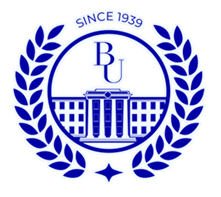 НАО «Костанайскийрегиональный университетимени Ахмет Байтұрсынұлы»ШЕШІМІОӘК отырысыРЕШЕНИЕЗаседания УМС  29.11.2023 ж.№ 8Қостанай қаласыгород Костанай